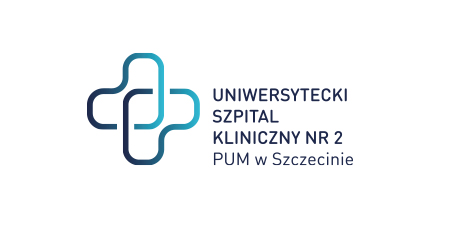  al. Powstańców Wielkopolskich 72 70-111 Szczecin									                           Szczecin, dnia 12.02.2024Znak Sprawy: ZP/220/115/23                                                                    Dostawa soczewek wewnątrzgałkowych na potrzeby II Kliniki Okulistyki SPSK-2.UNIEWAŻNIENIE ZADANIA NR 6Szanowni Państwo, Na podst. art. 260 ust. 1 ustawy z dnia 11 września 2019 r. Prawo zamówień publicznych (Dz.U.2019.2019 t.j. z dnia 2019.10.24)  Zamawiający zawiadamia, że dokonał unieważnienia postępowania w zakresie zadania nr 6Podstawa prawna: Zamawiający unieważnił  postępowanie na podstawie art. 255 ust. 1 ustawy PZP.Uzasadnienie faktyczne: nie złożono żadnej oferty.Informacja o unieważnieniu ZADANIA  zostanie przekazana Wykonawcom którzy złożyli oferty za pośrednictwem  Portalu zakupowego OpenNexus.       Z poważaniem   PODPIS W ORYGINALEDYREKTORSprawę prowadzi: Wioletta Sybal T: 91 466-10-88E: w.sybal@usk2.szczecin.pl 